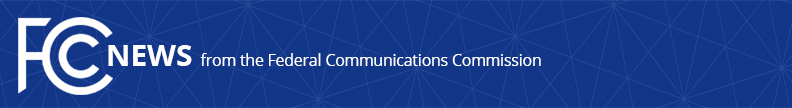 Media Contact: Joel Miller, (202) 418-2300Joel.Miller@fcc.govFor Immediate ReleaseSTATEMENT OF COMMISSIONER MICHAEL O’RIELLY ON UPDATING THE RECORD IN FCC TEAM TELECOM PROCEEDINGWASHINGTON, April 27, 2020.  “Updating the record in our existing ‘Team Telecom’ proceeding is an appropriate next step given the passage of time and President Trump’s recent Executive Order formalizing and restructuring the federal review of foreign investment in communications providers.  I appreciate Chairman Pai authorizing this Public Notice and look forward to seeing an implementing order in the months ahead.  Getting to this point proves that my analysis over five-plus years of advocacy was absolutely correct:  Team Telecom can be reformed to eliminate its opaque and unpredictable existing practices, while still firmly preserving our ability to protect U.S. national security.” ###
Office of Commissioner Mike O’Rielly: (202) 418-2300Twitter: @mikeofccwww.fcc.gov/leadership/michael-oriellyThis is an unofficial announcement of Commission action.  Release of the full text of a Commission order constitutes official action.  See MCI v. FCC, 515 F.2d 385 (D.C. Cir. 1974).